DODATEK č. 1 k  N á j e m n í   s m l o u v ěse smlouvou o podnájmuuzavřenýmezi těmito smluvními stranami:PRONAJÍMATEL:			město Strakonice se sídlem:				Velké náměstí 2, 386 21 Strakonice   zastoupené:				starostou Mgr. Břetislavem Hrdličkoubankovní spojení:			Česká spořitelna, a.s., pobočka Strakoniceč. účtu:				3795582/0800              identifikační číslo:			00251810DIČ:					CZ00251810aNÁJEMCE:                                 Josef Tříska                            bytem:				xxxxxxxxxxxxxxxx  datum narození:	xxxxxxxxxxxxxxxxv tomto znění:I. Předmět dodatkuV článku IV. odstavec 6) Nájemní smlouvy se smlouvou o podnájmu se upravuje provozní doba atrakcí LTZ takto:Nájemce se zavazuje dodržovat tuto provozní dobu:Atrakce: dne 27.09.2023 je provoz atrakcí LTZ povolen do 22:00 hod., přičemž od 21:00 hod. do 22:00 hod. bez hudební produkce.II. Ostatní ustanoveníOstatní ustanovení Nájemní smlouvy se smlouvou o podnájmu  č. 2022-00191 zůstávají v nezměněné podobě.Uzavření tohoto Dodatku bylo schváleno usnesením Rady města Strakonice dne 20.09.2023 pod č. usnesení 1325/2023.Dodatek č. 1 je vyhotoven ve čtyřech vyhotoveních s platností originálu s tím, že každá ze smluvních stran obdrží 2 paré. Smluvní strany prohlašují, že si tento Dodatek před jeho podepsáním přečetly, souhlasí s jeho obsahem, že tento byl sepsán na základě pravdivých údajů, dle jejich pravé a svobodné vůle a nebyl ujednán v tísni za nápadně nevýhodných podmínek. Na důkaz toho a k potvrzení údajů v tomto dodatku uvedených připojují své vlastnoruční podpisy.Ve Strakonicích dne ………………				Ve Strakonicích dne ………………………………………………					……………………………………Za pronajímatele:						Za nájemce:Mgr. Břetislav Hrdlička					Josef Tříska	starosta							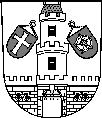 